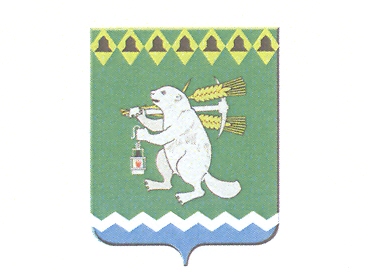 Дума Артемовского городского округа_______ заседание РЕШЕНИЕот_______________________ 	     	№___________О внесении изменений в Положение о порядке установления тарифов на услуги муниципальных предприятий и муниципальных учреждений	Рассмотрев представленный Администрацией Артемовского городского округа проект решения Думы Артемовского городского округа «О внесении изменений в положение о порядке установления тарифов на услуги муниципальных предприятий и муниципальных учреждений, принятое решением Думы Артемовского городского округа от 25.10.2007 № 225», с изменениями и дополнениями, внесенными Решениями Думы Артемовского городского округа от 30.09.2010 № 935, от 25.11.2010 № 980, от 27.03.2014          № 465, от 27.10.2016 № 32, руководствуясь Федеральным законом от               06 октября 2003 года № 131-ФЗ «Об общих принципах организации местного самоуправления в Российской Федерации», статьей 23 Устава Артемовского городского округа, Дума Артемовского городского округаРЕШИЛА:	1. Внести изменения в Положение о порядке установления тарифов на услуги муниципальных предприятий и муниципальных учреждений, принятое решением Думы Артемовского городского округа от 25.10.2007 № 225 (с изменениями и дополнениями) (далее – Положение), изложить в следующей редакции (Приложение).		2. Решение опубликовать в газете «Артемовский рабочий» и разместить на официальном сайте Думы Артемовского городского округа в информационно - телекоммуникационной сети «Интернет».3. Контроль за исполнением настоящего решения возложить на постоянную комиссию по вопросам местного самоуправления, нормотворчеству и регламенту Думы Артемовского городского округа (Угланов М.А.).Председатель ДумыАртемовского городского округа					                              К.М. Трофимов          Глава          Артемовского городского округа                                     А.В. Самочернов